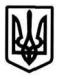 запорізькА обласнА державнА адміністраціЯДЕПАРТАМЕНТ ОСВІТИ І НАУКИН А К А ЗПро підсумки Обласної виставки – конкурсу дитячого малюнка «Шляхами мужності славетних козаків» Відповідно до наказу Міністерства освіти і науки України від 21.11.2018 № 1292 «Про затвердження Плану всеукраїнських і міжнародних організаційно-масових заходів з дітьми та учнівською молоддю на 2019 рік (за основними напрямами позашкільної освіти)», Програми розвитку освіти Запорізької області на 2018-2022 роки, затвердженої рішенням Запорізької обласної ради від 30.11.2017 № 54, з метою національно-патріотичного виховання та залучення учнівської молоді до кращих традицій національної культури, виховання у молоді поваги до історичного минулого українського козацтва, подальшого розвитку і підтримки талановитих дітей, комунальним закладом «Запорізький обласний центр художньо-естетичної творчості учнівської молоді» Запорізької обласної ради з 17 травня до 17 червня 2019 року проведено Обласну виставку-конкурс дитячого малюнка «Шляхами мужності славетних козаків» в рамках Всеукраїнської виставки-конкурс декоративно-ужиткового і образотворчого мистецтва «Знай і люби свій край», (далі – Конкурс).На Конкурс було представлено понад 350 робіт від закладів загальної середньої, позашкільної, професійної (професійно-технічної) освіти та закладів освіти обласного підпорядкування: мм. Запоріжжя, Бердянськ, Мелітополь, Токмак;  Бердянського, Запорізького, Мелітопольського, Новомиколаївського, Пологівського, Приморського, Розівського районів Запорізької області; Веселівської селищної ради, Петро-Михайлівської сільської ради, Долинської сільської ради, Біленьківської сільської ради, Роздольської сільської ради, Приазовської селищної ради, Олександрівської сільської ради, Гуляйпільської міської ради, Приморської міської ради.Проведення Конкурсу дозволило оцінити оригінальність ідей, відповідність малюнків тематиці конкурсу, яскравість, виразність роботи, індивідуальність і креативність творчого почерку. Обласне журі відзначило позитивні тенденції формування у дітей і молоді патріотичних почуттів до рідного краю.Водночас обласним журі відзначено недоліки, допущені при оформлені конкурсних робіт: роботи не завжди відповідали запропонованій тематиці, запозичені з Інтернет-ресурсів; не дотримані вимоги щодо участі у конкурсі відповідно до інформаційно-методичних рекомендацій (окремі учасники надали заявки на участь у конкурсі з неповними даними та надіслали роботи без супроводжуючих документів, роботи не відповідали зазначеним форматам та віковим групам).На підставі рішення журі обласного конкурсуН А К А З У Ю:          1. Нагородити дипломами Департаменту освіти і науки облдержадміністрації переможців (І, ІІ, ІІІ місця) Обласної виставки-конкурсу дитячого малюнка «Шляхами мужності славетних козаків» згідно додатку 1 (додатки до наказу розмістити на сайті Центру (htth://zochetym.wix.com/zochetym) в розділі «Актуальні новини» - «Підсумкові накази»).2. Керівникам органів управління освітою райдержадміністрацій та міськвиконкомів, уповноваженим в управлінні освітою об’єднаних територіальних громад, керівникам закладів освіти обласного підпорядкування та закладів професійної (професійно-технічної) освіти проаналізувати результати участі підпорядкованих закладів освіти в заході та відзначити керівників закладів освіти, керівників гуртків, вихованці яких посіли призові місця у Конкурсі.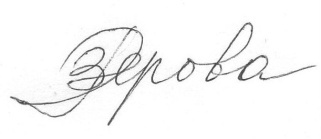 3. Контроль за  виконанням  наказу  покласти  на  заступника директора департаменту – начальника управління Захарчука В.М.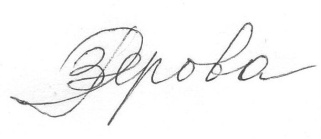 Директор Департаменту 					   Т. ОЗЕРОВАЛариса Чурикова 239 02 98Наталія Кузнєцова 233 78 72    	Додаток 1            до наказу Департаменту             від 26.06.2019            № 430П Е Р Е М О Ж Ц І Обласної виставки-конкурсу дитячого малюнка«Шляхами мужності славетних козаків»І місцеІІ місцеІІІ місцеНачальник відділу позашкільної,вищої освіти та інтернатних закладів 				І. ШПІРНИЙНаталія Кузнєцова 233 78 72Додаток 2до наказу Департаментувід 26.06.2019№ 430Р Е Й Т И Н Г  участі закладів освіти  у Обласній виставці-конкурсі дитячого малюнка«Шляхами мужності славетних козаків»*Рейтинг участі районів розраховано згідно до Інформаційно-методичних рекомендацій щодо проведення конкурсів, фестивалів, виставок тощо. Призові бали (у кожній номінації):Гран-Прі – 12 балів;за 1 місце – 11 балів;за 2 місце – 8 балів;за 3 місце – 5 бали.Начальник відділу позашкільної,вищої освіти та інтернатних закладів 				І. ШПІРНИЙНаталія Кузнєцова 233 78 7226.06.2019             м. Запоріжжя№ 430№з/пП.І.П автораПовна назва навчального закладуП.І.П. керівника1Брагіна Ніна,Тверденко Аліна,Тверденко Альона Комунальний заклад «Новомиколаївський навчально – реабілітаційний центр «Паросток» імені В.А.Польського» Запорізької обласної радиКостенко Л.В.2Кознова Тетяна,Гарбуз НаталіяКомунальний заклад «Токмацька спеціальна загальноосвітня школа - інтернат» Запорізької обласної радиОксамитна О.М.3Копич СофіяМелітопольська загальноосвітня школа І – ІІІ ступенів № 4 Мелітопольської міської ради Запорізької областіБарняк В.В.4Переверзєва АлінаМелітопольська загальноосвітня школа І – ІІІ ступенів № 4 Мелітопольської міської ради Запорізької областіБарняк В.В.5Зуб СвітланаПозашкільний навчальний заклад «Центр дитячої та юнацької творчості Дніпровського району» Запорізької міської ради Запорізької області Яценко С.О.6Ясиневич КаринаТокмацька загальноосвітня школа І – ІІІ ступенів № 6 Токмацької міської ради Запорізької областіПаустовська Л.М.7Анастасова ОлександраКомунальна установа «Приморський центр дитячої та юнацької творчості» Приморської міської ради Приморського району Запорізької областіАрабаджи М.А.8Андреєва АлінаКомунальна установа «Приморський центр дитячої та юнацької творчості» Приморської міської ради Приморського району Запорізької областіАрабаджи М.А.9Кармаза Наталія,Кармаза ОлександраДержавний навчальний заклад «Мелітопольський багатопрофільний центр професійно – технічної освіти»Тарасова Г.В.10Войцеховський ВладиславДержавний навчальний заклад «Мелітопольський багатопрофільний центр професійно – технічної освіти»Тарасова Г.В.11Гафина ЛіліяСтепненська загальноосвітня школа І – ІІІ ступенів Запорізького району Запорізької областіКрюкова Л.В.12Баришевська БогданаКомунальний заклад «Приморська дитяча художня школа» Приморської міської ради Приморського району Запорізької областіСереда О.В.13Стрюк Роман Комунальна установа «Комплексний позашкільний навчальний заклад Будинок дитячої та юнацької творчості» Пологівської районної ради Запорізької областіТоцька Т.В.14Філімонов ОлександрЗагальноосвітня санаторна школа – інтернат І – ІІІ ступенів комунального закладу вищої освіти «Хортицька національна навчально – реабілітаційна академія» Запорізької обласної радиДоктор Т.М.15Дмитренко ПолінаКлуб дитячої та юнацької творчості «Зоряний» відділу освіти виконавчого комітету Бердянської міської ради Запорізької областіКлименко О.О.16Кирилова АнастасіяКомунальний заклад «Гуляйпільська загальноосвітня школа І - ІІІ ступенів № 1» Гуляйпільської міської ради Запорізької області Фомінова А.М.17Ігнатченко АнфісаПозашкільний навчальний заклад «Будинок дитячої та юнацької творчості Заводського району» Запорізької міської ради Запорізької областіДімітрова Є.О.18Колектив вихованців гуртка «Дивосвіт»Комунальний заклад «Запорізький обласний центр художньо-естетичної творчості учнівської молоді» Запорізької обласної радиЗінченко Л.Г.19Погорела СофіяКомунальний заклад «Запорізький обласний центр художньо-естетичної творчості учнівської молоді» Запорізької обласної радиДубровська К.О.№з/пП.І.П автораПовна назва навчального закладуП.І.П. керівника1Бархович СофіяКомунальний заклад «Запорізька спеціальна загальноосвітня школа – інтернат «Джерело» Запорізької обласної радиХрестиніна Т.А.2Куліш СофіяКомунальний заклад «Запорізька спеціальна загальноосвітня школа – інтернат «Джерело» Запорізької обласної радиХрестиніна Т.А.3Нестерець Каріна Комунальна установа «Пологівський заклад загальної середньої освіти І – ІІІ ступенів № 5» Пологівської районної ради Запорізької областіСургуцька О.О.4Сидорська КаринаКомунальна установа «Інженерненська загальноосвітня школа І – ІІІ ступенів» Пологівської районної ради Запорізької області Василенко О.А.5Шейченко ДіанаКомунальний заклад «Новомиколаївський навчально – реабілітаційний центр «Паросток» імені В.А.Польського» Запорізької обласної радиТищенко О.О.6Курносова ОльгаКомунальний заклад «Новомиколаївський навчально – реабілітаційний центр «Паросток» імені В.А.Польського» Запорізької обласної радиШвидка О.О.7Жало СофіяЗапорізька загальноосвітня школа І – ІІІ ступенів № 20 екологічного профілю Запорізької міської ради Запорізької областіМанюрова А.Р.8Корнійчук СофіяКомунальний заклад «Приазовський Будинок дитячої та юнацької творчості» Приазовської селищної ради Запорізької областіПонамарьова Є.В.9Іващенко ВікторіяКомунальний заклад «Токмацька спеціальна загальноосвітня школа - інтернат» Запорізької обласної радиОксамитна О.М.10Грігорян ДмітрійМелітопольська загальноосвітня школа І – ІІІ ступенів № 4 Мелітопольської міської ради Запорізької областіБарняк В.В.11Предатченко КатеринаМелітопольська загальноосвітня школа І – ІІІ ступенів № 4 Мелітопольської міської ради Запорізької областіБарняк В.В.12Базюк АльонаПозашкільний навчальний заклад «Центр дитячої та юнацької творчості Дніпровського району» Запорізької міської ради Запорізької області Попова Л.Г.13Пупирєва ВалеріяПозашкільний навчальний заклад «Центр дитячої та юнацької творчості Дніпровського району» Запорізької міської ради Запорізької області Попова Л.Г.14Полухіна УлянаПозашкільний навчальний заклад «Центр дитячої та юнацької творчості Дніпровського району» Запорізької міської ради Запорізької області Яценко С.О.15Тур ВладиславаПозашкільний навчальний заклад «Центр дитячої та юнацької творчості Дніпровського району» Запорізької міської ради Запорізької області Яценко С.О.16Красильнікова ПолінаПозашкільний навчальний заклад «Центр дитячої та юнацької творчості Дніпровського району» Запорізької міської ради Запорізької області Яценко С.О.17Коробкіна ВеронікаКомунальний заклад «Вільнянська спеціальна загальноосвітня школа - інтернат» Запорізької обласної ради Ткаченко І.А.18Вакал МаріяКомунальна установа «Приморський центр дитячої та юнацької творчості» Приморської міської ради Приморського району Запорізької областіАрабаджи М.А.19Давиденко НаталіяКомунальний заклад «Центр дитячої та юнацької творчості» Запорізької районної ради Запорізької областіСмолярова К.Ф.20Белякова ВікторіяКомунальний заклад «Центр дитячої та юнацької творчості» Запорізької районної ради Запорізької областіСмолярова К.Ф.21Крюков СергійКомунальний заклад «Центр дитячої та юнацької творчості» Запорізької районної ради Запорізької областіКрюкова Л.В.22Петрова Віра Комунальний заклад «Радолівська загальноосвітня школа І – ІІІ ступенів» Приморської районної ради Запорізької областіДженкова О.В.23Стукалов КирилКомунальний заклад «Приморська дитяча художня школа» Приморської міської ради Приморського району Запорізької областіТопол Л.І.24Візірська ЄваКомунальний заклад «Приморська дитяча художня школа» Приморської міської ради Приморського району Запорізької областіЧумак А.А.25Воронін ПавлоКомунальна установа «Комплексний позашкільний навчальний заклад Будинок дитячої та юнацької творчості» Пологівської районної ради Запорізької областіТоцька Т.В.26Дьяченко АнастасіяПозашкільний комунальний заклад «Будинок дитячої та юнацької творчості» Веселівської селищної ради Запорізької областіБорута Я.В.27Мільошин ОлександрКомунальний заклад «Запорізька спеціальна загальноосвітня школа – інтернат № 2» Запорізької обласної радиПономаренко А.Г.28колектив учнів 5-Б класуКомунальний заклад «Запорізька спеціальна загальноосвітня школа – інтернат № 2» Запорізької обласної радиПономаренко А.Г.29Глущенко ЕрнестПозашкільного навчального закладу «Центр дозвілля дітей та юнацтва Вознесенівського району» Запорізької міської ради Запорізької областіЧервакова А.В.30Акчуріна ОленаКомунальний заклад «Запорізька спеціалізована школа – інтернат ІІ – ІІІ ступенів «Січовий колегіум» Запорізької обласної ради Акчуріна Т.О.31Есіна ВалеріяКомунальний заклад «Терсянський навчально – виховний комплекс «Загальноосвітній навчальний заклад І – ІІІ ступенів – дошкільний навчальний заклад» Новомиколаївської районної ради Запорізької областіГрєбєннікова Н.В.32Кізілова Дар’я Бердянська гімназія № 1 Бердянської міської ради Запорізької областіРалько О.В.33Філюшкін СтасЗагальноосвітня санаторна школа – інтернат І – ІІІ ступенів комунального закладу вищої освіти «Хортицька національна навчально – реабілітаційна академія» Запорізької обласної радиКалиняк М.А.34Довгаль ОлександрДержавний навчальний заклад «Запорізький правобережний професійний ліцей»Курс С.М.35Вергелес СофіяПозашкільний навчальний заклад «Центр дозвілля дітей та юнацтва Вознесенівського району» Запорізької міської ради Запорізької областіВасильєва Н.Й.36Варвінська СофіяПозашкільний навчальний заклад «Центр дозвілля дітей та юнацтва Вознесенівського району» Запорізької міської ради Запорізької областіВасильєва Н.Й.37Ковбасюк СофіяПозашкільний навчальний заклад «Міський Палац дитячої та юнацької творчості» Запорізької міської ради Запорізької областіТатаринова А.Г.38Баязетян КатеринаПозашкільний навчальний заклад «Будинок дитячої та юнацької творчості Заводського району» Запорізької міської ради Запорізької областіДімітрова Є.О.39Цукан ДіанаЗапорізька загальноосвітня школа І – ІІІ ступенів № 77 Запорізької міської ради Запорізької областіТрайно Л.О.40Колектив вихованців гуртка творчого розвитку «Джерельце»Комунальний заклад «Запорізький обласний центр художньо-естетичної творчості учнівської молоді» Запорізької обласної радиЗавгородня Д.С.№з/пП.І.П автораПовна назва навчального закладуП.І.П. керівника1Іріоглу Назар Державний навчальний заклад «Мелітопольський професійний аграрний ліцей»Бут Г.В.2Артьомов АнатолійДержавний навчальний заклад «Мелітопольський професійний аграрний ліцей»Бут Г.В.3Шемет ТаїсіяПозашкільний навчальний заклад «Дитячий парк «Запорізький міський ботанічний сад» Запорізької міської ради Запорізької областіІвченко М.В.4Ткаченко ТетянаКомунальна установа «Інженерненська загальноосвітня школа І – ІІІ ступенів» Пологівської районної ради Запорізької областіПлетінь Н.В.5Вакуленко Віталій,Щербина НадіяКомунальний заклад «Новомиколаївський навчально – реабілітаційний центр «Паросток» імені В.А.Польського» Запорізької обласної радиГорпиненко Н.М.6Ужва ОльгаКомунальний заклад «Кам'янсько – Дніпровська загальноосвітня санаторна школа - інтернат» Запорізької обласної радиКамисова Л.В.7Аганісян АнастасіяКомунальний заклад «Кам'янсько – Дніпровська загальноосвітня санаторна школа - інтернат» Запорізької обласної радиКамисова Л.В.8Сиротенко ВіталійДержавний навчальний заклад «Запорізький центр професійно – технічної освіти водного транспорту»Капран Л.Г.9Матренінська ВікторіяКомунальний заклад «Матвіївська загальноосвітня санаторна школа – інтернат І – ІІІ ступенів» Запорізької обласної радиФіліпенко Е.М.10Басанько РусланКомунальний заклад «Матвіївська загальноосвітня санаторна школа – інтернат І – ІІІ ступенів» Запорізької обласної радиФіліпенко Е.М.11Прус АнастасіяКомунальний заклад «Приазовський Будинок дитячої та юнацької творчості» Приазовської селищної ради Запорізької областіПонамарьова Є.В.12Зруйнована АнастасіяДмитрівська загальноосвітня школа І – ІІІ ступенів Бердянської районної ради Запорізької області Ложкіна Л.І.13Король ГаннаКомунальний заклад «Токмацька спеціальна загальноосвітня школа - інтернат» Запорізької обласної радиОксамитна О.М.14Новосельцева ЮліяМелітопольська загальноосвітня школа І – ІІІ ступенів № 4 Мелітопольської міської ради Запорізької областіБарняк В.В.15Гаврилюк ЯнаКомунальний заклад «Високівська загальноосвітня школа І – ІІІ ступенів» Роздольської сільської ради Михайлівського району Запорізької областіБуздиган Н.М.16Юхименко МаріяРозівська загальноосвітня школа № 1 І – ІІІ ступенів Розівської районної ради Запорізької областіЖук Т.І.17Мокруха ВолодимирКомунальний заклад «Вільнянська спеціальна загальноосвітня школа - інтернат» Запорізької обласної ради Ткаченко І.А.18Назіна АлінаТокмацька загальноосвітня школа І – ІІІ ступенів № 6 Токмацької міської ради Запорізької областіПаустовська Л.М.19Тімоханова АнастасіяОпорний заклад загальної середньої освіти Новозапорізька школа Долинської сільської ради Запорізького району Запорізької областіСавенко В.О.20Шиманська Вікторія Підгірненська загальноосвітня школа І – ІІІ ступенів Новомиколаївського району Запорізької областіВасилишина Т.М.21Виноградова ЮліанаСтепненська загальноосвітня школа І – ІІІ ступенів Запорізького району Запорізької областіСавченко Л.А.22Бересток КатеринаКомунальний заклад «Центр дитячої та юнацької творчості» Запорізької районної ради Запорізької областіКрюкова Л.В.23Агієнко Артем Комунальний заклад «Приморська дитяча художня школа» Приморської міської ради Приморського району Запорізької областіТопол Л.І.24Ташева ВеронікаКомунальний заклад «Приморська дитяча художня школа» Приморської міської ради Приморського району Запорізької областіЧумак А.А.25Курченко ТимурКомунальна організація «Дніпровська загальноосвітня школа І – ІІІ ступенів» Петро – Михайлівської сільської ради Запорізької областіКоляда І.О.26Пашкульський АртемТокмацька загальноосвітня школа І – ІІІ ступенів № 1 Токмацької міської ради Запорізької областіПолумієнко Т.В.27Овдієнко ВікторіяПозашкільний комунальний заклад «Будинок дитячої та юнацької творчості» Веселівської селищної ради Запорізької областіБорута Я.В.28Іваськів КаринаПозашкільний комунальний заклад «Будинок дитячої та юнацької творчості» Веселівської селищної ради Запорізької областіБорута Я.В.29Прокошина ВікторіяПозашкільний комунальний заклад «Будинок дитячої та юнацької творчості» Веселівської селищної ради Запорізької областіБорута Я.В.30Закарлюка Юлія Комунальний заклад «Гуляйпільська спеціальна загальноосвітня школа - інтернат» Запорізької обласної ради Паливода В.В.31Чепурка ЄлизаветаКомунальний заклад «Гуляйпільська спеціальна загальноосвітня школа - інтернат» Запорізької обласної ради Паливода В.В.32Тімоніна ВікторіяКомунальний заклад «Тернуватський опорний заклад загальної середньої та дошкільної освіти» Новомиколаївської районної ради Запорізької областіЦипка І.Ю.33Максурова Ясмін Терпіннівський колегіум «Джерело» Мелітопольської районної ради Запорізької областіЛисенко Л.В34Марченко ВалеріяОпорний заклад загальної середньої освіти Розумівська школа Долинської сільської ради Запорізького району Запорізької областіКисла Л.А.35колектив учнів 4-А класуКомунальний заклад «Запорізька спеціальна загальноосвітня школа – інтернат № 2» Запорізької обласної радиПономаренко А.Г.36Донець ВеронікаДержавний навчальний заклад «Запорізький політехнічний центр професійно – технічної освіти»Живиця М.А.37Шозда НаталіяКомунальний заклад «Запорізька спеціалізована школа – інтернат ІІ – ІІІ ступенів «Січовий колегіум» Запорізької обласної радиАвілова В.В.38Івашко НаталіяКомунальний заклад «Терсянський навчально – виховний комплекс «Загальноосвітній навчальний заклад І – ІІІ ступенів – дошкільний навчальний заклад» Новомиколаївської районної ради Запорізької областіГрєбєннікова Н.В.39Логвінова ВарвараБердянська гімназія № 1 Бердянської міської ради Запорізької областіМульченко В.Е.40Фоміна МаринаЗагальноосвітня санаторна школа – інтернат І – ІІІ ступенів комунального закладу вищої освіти «Хортицька національна навчально – реабілітаційна академія» Запорізької обласної радиРассамакіна А.Ю.41Автоменко ПавлоЗагальноосвітня санаторна школа – інтернат І – ІІІ ступенів комунального закладу вищої освіти «Хортицька національна навчально – реабілітаційна академія» Запорізької обласної радиНауменко Т.О.42Єфремова МілаПозашкільний навчальний заклад «Центр дозвілля дітей та юнацтва Вознесенівського району» Запорізької міської ради Запорізької областіВасильєва Н.Й.43Сагач КсеніяПозашкільний навчальний заклад «Центр дозвілля дітей та юнацтва Вознесенівського району» Запорізької міської ради Запорізької областіВасильєва Н.Й.44Дубяга Софія Бердянська загальноосвітня школа І – ІІІ ступенів № 7 Бердянської міської ради Запорізької областіМатвєєва В.А.45Кривошенок ОлександрБердянська загальноосвітня школа І – ІІІ ступенів № 5 Бердянської міської ради Запорізької областіКокора Т.В.46Маслова ЄлизаветаКлуб дитячої та юнацької творчості «Зоряний» відділу освіти виконавчого комітету Бердянської міської ради Запорізької областіТерешина О.В.47Майданов ОлегДержавний навчальний заклад «Багатопрофільний центр професійно – технічної освіти»Морозкіна В.В.48Усатова ПолінаОлександрівська загальноосвітня школа  І – ІІІ ступенів Олександрівської сільської ради Приазовського району Запорізької областіОхріменко І.О.49Байрак ОлександраОлександрівська загальноосвітня школа  І – ІІІ ступенів Олександрівської сільської ради Приазовського району Запорізької областіОхріменко І.О.50Паталах РадмілаБіленьківська загальноосвітня школа І – ІІІ ступенів Біленьківської сільської ради Запорізького району Запорізької областіКлімова І.О.51Бєлов ЛеонПозашкільний навчальний заклад «Міський Палац дитячої та юнацької творчості» Запорізької міської ради Запорізької областіТатаринова А.Г.52Головань ОлексійПозашкільний навчальний заклад «Міський Палац дитячої та юнацької творчості» Запорізької міської ради Запорізької областіТатаринова А.Г.53Уманська АнгелінаЗапорізька загальноосвітня школа І – ІІІ ступенів № 77 Запорізької міської ради Запорізької областіТрайно Л.О.54Заставська АлінаЗапорізька загальноосвітня школа І – ІІІ ступенів № 77 Запорізької міської ради Запорізької областіТрайно Л.О.№п/пНазва району, ОТГВсього учасниківВсього призерівБали рейтингу*Бали рейтингу*Бали рейтингу*Бали рейтингу*Бали рейтингу*№п/пНазва району, ОТГВсього учасниківВсього призерівмісцямісцямісцямісцяВсього балів№п/пНазва району, ОТГВсього учасниківВсього призерівГран - ПріІІІІІІВсього балівм. Запоріжжя (заклади позашкільної освіти міського підпорядкування)440081523Олександрівський район0000000Заводський район220118019Комунарський район0000000Дніпровський район12601140051Вознесенівський район7600321042Хортицький район0000000Шевченківський район530081018м. Бердянськ12601182039м. Енергодар0000000м. Мелітополь13502216543м. Токмак3301101021Бердянський район2100055Берестівська ОТГ0000000Осипенківська ОТГ0000000Більмацький район0000000Комиш-Зорянська ОТГ0000000Смирновська ОТГ0000000Василівський район0000000Підгірненська ОТГ0000000В-Білозерська ОТГ0000000Веселівська ОТГ540081523Новоупенівська ОТГ0000000Чкаловська ОТГ0000000Вільнянський район0000000Павлівська ОТГ0000000Петро-Михайлівська ОТГ2100055Гуляйпільський район0000000Гуляйпільська ОТГ810110011Воздвиженська ОТГ0000000Запорізький район76011241045Біленьківська ОТГ2100055Долинська ОТГ320001010Широківська ОТГ0000000К-Дніпровський район0000000К-Дніпровська ОТГ0000000Водянська ОТГ0000000Благовіщенська ОТГ0000000Мелітопольський район1100055Мирненська ОТГ0000000Новобогданівська ОТГ0000000Михайлівський район0000000Роздольська ОТГ1100055Плодородненська ОТГ0000000Новомиколаївський район640081523Оріхівська ОТГ0000000Комишуваська ОТГ0000000Малотокмачанська ОТГ0000000Преображенська ОТГ0000000Таврійська ОТГ0000000Пологівський район6501124540Воскресенська ОТГ0000000Приазовський район0000000Приазовська ОТГ52008513Олександрівська ОТГ420001010Степанівська Перша ОТГ0000000Ботіївська ОТГ0000000Гірсівська ОТГ0000000Приморський район1100808Приморська ОТГ108033241067Новоолексіївська ОТГ0000000Розівський район5100055Токмацький район0000000Остриківська ОТГ0000000Чернігівська ОТГ0000000Якимівський район0000000Якимівська ОТГ0000000Кирилівська ОТГ0000000Заклади позашкільної освіти обласного підпорядкування0000000Заклади освіти обласного підпорядкування45260338065178Заклади професійної (професійно - технічної) освіти11802282555КЗ «ЗОЦХЕТУМ» ЗОР330228030